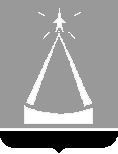 СОВЕТ ДЕПУТАТОВГОРОДСКОГО ОКРУГА ЛЫТКАРИНОРЕШЕНИЕ16.12.2021 № 171/23г.о. ЛыткариноО внесении изменений и дополнений в                                                   Решение Совета депутатов городского округа Лыткарино «Об утверждении бюджета городского округа Лыткарино на  2021 год и на плановый период 2022 и 2023 годов В соответствии с Бюджетным кодексом Российской Федерации, Законом Московской области от 30.11.2021 №239/2021-ОЗ «О внесении изменений в Закон Московской области «О бюджете Московской области на 2021 год и на плановый период 2022 и 2023 годов»», с учетом уведомлений Министерства экономики и финансов Московской области о предоставлении межбюджетных трансфертов,    а также с учетом необходимости решения первоочередных задач муниципального образования «Городской округ Лыткарино Московской области», Совет депутатов городского округа ЛыткариноРЕШИЛ:1. Утвердить изменения и дополнения в бюджет городского округа Лыткарино на  2021 год и  на плановый  период 2022 и 2023 годов (прилагается).2. Направить настоящие изменения и дополнения в бюджет городского округа Лыткарино на 2021 год и на плановый  период 2022 и 2023 годов Главе городского округа  Лыткарино для подписания и  опубликования в газете «Лыткаринские вести».3. Разместить настоящее решение в сети Интернет на официальном сайте муниципального образования.Председатель Совета депутатов городского округа Лыткарино                                                             Е.В.СерёгинУтвержденоРешением Совета депутатов городского округа Лыткариноот 16.12.2021 № 171/23ИЗМЕНЕНИЯ И ДОПОЛНЕНИЯ В БЮДЖЕТ ГородСКОГО ОКРУГА ЛЫТКАРИНО НА 2021 ГОД и НА плановый период 2022 и 2023 годов(утвержденный Решением Совета депутатов г.о. Лыткарино 10.12.2020 № 48/8, с учетом изменений и дополнений, внесенных Решениями Совета депутатов городского округа Лыткариноот 24.12.2020 №58/9, от 28.01.2021 №66/10, от 25.03.2021 №84/12, от 22.04.2021 № 94/13, от 20.05.2021 №101/14, от 24.06.2021 №111/15, от 04.08.2021 №119/16, от 26.08.2021 № 129/17, от 23.09.2021 №136/18,              от 20.10.2021 №140/19, от 11.11.2021 №152/20, от 25.11.2021 №158/21)Статью 1 изложить в следующей редакции:«1. Утвердить основные характеристики бюджета городского округа Лыткарино  на 2021 год:а) общий объем доходов бюджета городского округа Лыткарино в сумме 2 434 678,8 тыс. рублей, в том числе объем межбюджетных трансфертов, получаемых из бюджета Московской области в сумме 1 340 452,5 тыс. рублей; б) общий объем расходов бюджета городского округа Лыткарино в сумме 2 440 673,4 тыс. рублей;в) дефицит  бюджета городского округа Лыткарино в сумме 5 994,6 тыс. рублей.».2. Утвердить основные характеристики бюджета городского округа Лыткарино на плановый период 2022 и 2023 годов:    а) общий объем доходов бюджета городского округа Лыткарино на 2022 год  в сумме  4 018 143,5 тыс. рублей, в том числе объем межбюджетных трансфертов, получаемых из бюджета Московской области, в сумме 3 011 917,6 тыс. рублей и на 2023 год в сумме 1 809 866,4 тыс. рублей, в том числе объем межбюджетных трансфертов, получаемых из бюджета Московской области в сумме 792 638,6 тыс. рублей;    б) общий объем расходов бюджета городского округа Лыткарино на 2022 год в сумме 4 017 143,5 тыс. рублей, в том числе условно утвержденные расходы  в сумме 61 488,0 тыс. рублей и на 2023 год в сумме 1 808 566,4 тыс. рублей,  в том числе условно утвержденные расходы в сумме 97 342,7 тыс. рублей; в) профицит бюджета городского округа Лыткарино на 2022 год в сумме 1 000,0 тыс. рублей, профицит бюджета городского округа Лыткарино на 2023 год в сумме 1 300,0 тыс.рублей.   3. Направить профицит бюджета городского округа Лыткарино в плановом периоде 2022 и 2023 годов на погашение муниципального долга.   4. Утвердить общий объем бюджетных ассигнований, направляемых на исполнение публичных нормативных обязательств на 2021 год в сумме 36 550,5 тыс. рублей, на 2022 год в сумме 37 222,0 тыс. рублей и на 2023 год  в сумме 37 950,0 тыс. рублей.».Дополнить Статьей 9.4 следующего содержания:« Статья 9.4 Установить, что в расходах бюджета городского округа Лыткарино в 2021 году предусматривается 25 000,0 тыс.рублей на предоставление субсидии предприятиям жилищно-коммунального хозяйства в целях возмещения части недополученных доходов, образовавшихся в связи с задолженностью населения по оплате за жилое помещение и коммунальные услуги, признанной невозможной к взысканию, с целью погашения просроченной задолженности перед поставщиками энергоресурсов.Порядок отбора претендентов на получение субсидии и порядок предоставления субсидии, предусмотренной частью первой настоящей статьи, устанавливается Администрацией городского округа Лыткарино.Средства субсидий предоставляются на основании соглашения, заключенного Администрацией городского округа Лыткарино с организацией -  получателем субсидии.».Пункт 1 Статьи 13 изложить в следующей редакции:«1. Установить размер резервного фонда Администрации городского округа Лыткарино:на 2021 год в сумме       500,0  тыс. рублей; на 2022 год в сумме     1 050,9 тыс. рублей;          на 2023 год в сумме     7 706,6  тыс. рублей.». В  Статье 17 число «15 321,5» заменить числом «15 254,1».Пункт 3 Статьи 22 изложить в следующей редакции:«3. Учесть, что в соответствии с Законом Московской области «О бюджете Московской области на 2021 год и на плановый период 2022 и 2023 годов» бюджету городского округа Лыткарино выделяется дотация:- на выравнивание бюджетной обеспеченности:в 2021 году  в сумме     542,0 тыс.рублей;   в 2022 году  в сумме  1 272,0 тыс.рублей;   в 2023 году  в сумме     355,0 тыс.рублей.- прочие дотации:за достижение наилучших значений показателей по отдельным направлениям развития в 2021 году в сумме 48 802,0 тыс. рублей;за достижение показателей деятельности органов исполнительной власти субъектов Российской Федерации (поощрение муниципальных управленческих команд) в 2021 году в сумме 1 344,3 тыс.рублей.». Внести соответствующие изменения и дополнения в приложения к бюджету городского округа Лыткарино на 2021 год и на плановый период 2022 и 2023 годов:- в Приложение 1 «Поступление доходов в бюджет городского округа Лыткарино на 2021 год и на плановый период 2022 и 2023 годов», изложив его в редакции согласно Приложению 1 к настоящим изменениям и дополнениям;- в Приложение 2 «Перечень главных администраторов доходов бюджета городского округа Лыткарино», изложив его в редакции согласно Приложению 2 к настоящим изменениям и дополнениям;- в Приложение 4 «Распределение бюджетных ассигнований по разделам, подразделам, целевым статьям (муниципальным программам городского округа Лыткарино и непрограммным направлениям деятельности), группам и подгруппам видов расходов классификации расходов бюджета городского округа Лыткарино на 2021 год и на плановый период 2022 и 2023 годов», изложив его в редакции согласно Приложению 3 к настоящим изменениям и дополнениям;- в Приложение 5 «Ведомственная  структура расходов  бюджета  городского округа  Лыткарино на  2021  год и плановый период 2022 и 2023 годов», изложив его в редакции согласно Приложению 4 к настоящим изменениям и дополнениям;- в Приложение 6 «Распределение бюджетных ассигнований по целевым статьям (муниципальным программам городского округа Лыткарино и непрограммным направлениям деятельности), группам и подгруппам видов расходов классификации расходов бюджета городского округа Лыткарино на 2021 год и на плановый период 2022 и 2023 годов», изложив его в редакции согласно Приложению 5 к настоящим изменениям и дополнениям;- в Приложение 7 «Расходы  бюджета  городского округа  Лыткарино по  разделам и подразделам  классификации  расходов  бюджетов на  2021 год и плановый период 2022 и 2023 годов», изложив его в редакции согласно Приложению 6 к настоящим изменениям и дополнениям;- в Приложение 8 «Бюджетные инвестиции в объекты капитального строительства муниципальной собственности городского округа Лыткарино на  2021  год и плановый период 2022 и 2023 годов», изложив его в редакции согласно Приложению 7 к настоящим изменениям и дополнениям;- в Приложение 9 «Источники внутреннего финансирования дефицита бюджета городского округа Лыткарино на 2021 год и на плановый период 2022 и 2023 годов», изложив его в редакции согласно Приложению 8 к настоящим изменениям и дополнениям;- в Приложение 17 «Направление расходования и объем средств межбюджетных трансфертов, предоставляемых из бюджета Московской области бюджету городского округа Лыткарино на 2021 год и на плановый период 2022 и 2023 годов», изложив его в редакции согласно Приложению 9 к настоящим изменениям и дополнениям.Глава городского округа Лыткарино 					К.А. Кравцов 